Energiaturud – 2016 juuli19.08.2016Põhjamaade elektribörsi Nord Pool Eesti hinnapiirkonna keskmine hind oli juulis 30,97 €/MWh; süsteemihind langes 4,6 protsenti ja oli 25,32 €/MWh;Eesti elektri hinnad ühtisid Soome hindadega kõikidel juulikuu tundidel ja Läti hindadega 56,2% ajast;Leedust Eestisse imporditud gaasi osakaal oli juulis 9,8%;Leedus gaasibörsil GET Baltic kaubeldud maagaasi hind oli juulis keskmiselt 15,29 €/MWh, tõustes kuises arvestuses 19%;5. juulil leppisid Elering ja Konkurentsiamet kokku metoodika „Gaasi ülekandevõimsuste jaotamine ja piiriülesele taristule juurdepääs Eestis“ lõplikus tekstis. Elering rakendab metoodikat alates 1. oktoobrist 2016;Euroopa Komisjon otsustas kaasrahastada Eesti-Soome gaasiühenduse Balticconnectori rajamist 75-protsendilise maksimummääraga.EnergiahinnadElektri börsihinnad* EPEX – European Power ExchangePõhjamaade elektribörsi Nord Pool (NP) juuli hinnad langesid võrreldes juuniga kõikides hinnapiirkondades, v.a Norra Tromsø (Põhja-Norra). Hinna kujundajatest on ülevaade Energiahindade mõjurite all.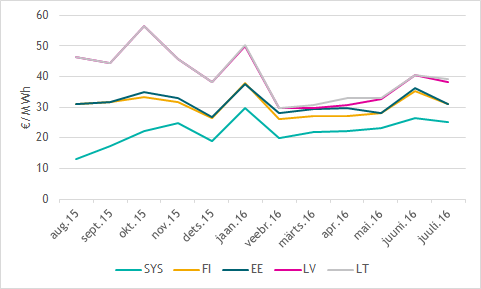 Kuu keskmised hinnad 2015. ja 2016. aastal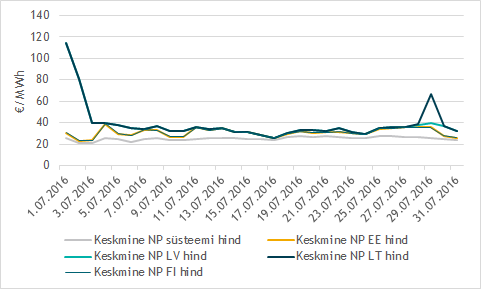 NP päeva keskmised hinnad 2016. aasta juulis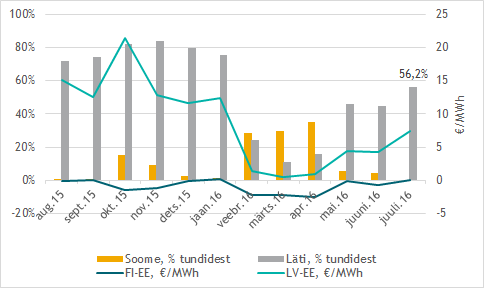 NP Eesti piirkonna järgmise päeva hindade erinevus Soome ja Lätiga võrreldes 2015. ja 2016. aastal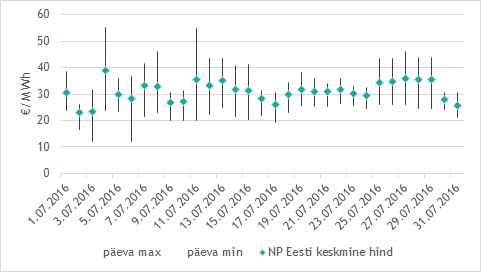 NP Eesti hinnapiirkonna hindade volatiilsus juulis 2016Nord Pool Eesti hinnapiirkonna juuli järgmise päeva tunnihinnad olid võrdlemisi stabiilsed - 16% tundidest jäid hinnad alla 25 €/MWh. Suurim päevasisene hindade erinevus oli 11. juulil: päeva miinimum- ja maksimumhind erinesid siis 35 euro võrra MWh kohta.Maagaasi hulgituru hindEestis ei tegutse ühtegi gaasibörsi ning seetõttu puudub läbipaistev maagaasi hulgituru hind Eestis. Toome siinkohal referentsina ära Leedu gaasibörsi GET Baltic hinnad ning kuigi Eesti gaasisüsteem ei ole võrgu kaudu ühendatud Soome ega Kesk-Euroopa gaasivõrguga, toome võrdluse huvides ära ka naaberturgude hinnainfo.* Võrdluse huvides teisendatud ülemisele kütteväärtusele** Keskmine vaid päev-ette tehingute kohta, min ja max kõik tootedErinevalt Eestist ja Leedust, kus kasutatakse gaasi ostu-müügi lepingutes ülemist kütteväärtust, kasutatakse Soome gaasibörsil alumist kütteväärtust. Alumise ja ülemise kütteväärtuse vahe on keskmiselt 10 protsenti, mistõttu oleme hindade võrdlemiseks Kaasupörssi hindu vähendanud 10 protsendi võrra.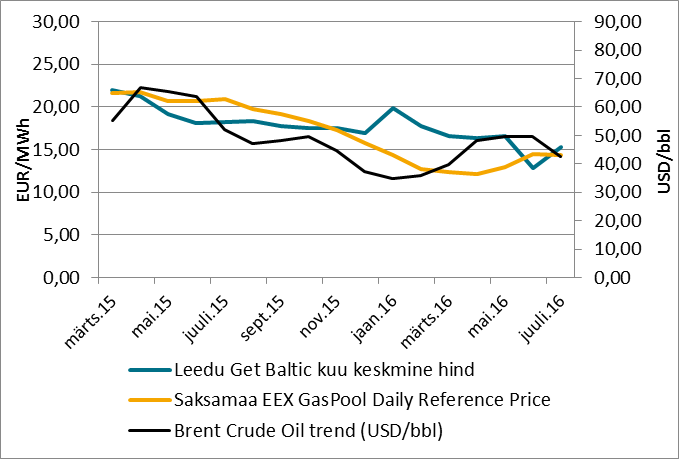 Kuu keskmine maagaasi hulgituru hind 2015. ja 2016. aastalEnergiahindade mõjuridOlulisemad energiahindade mõjurid:veeolud Põhjamaade hüdroreservuaarides – mõju Baltikumi elektri börsihinnaleCO2 emissioonikvootide hinnad – mõju elektri hulgituruhindadele läbi elektritootmiseks kasutatavate CO2-mahukate kütuste kasutamise kulukütuste maailmaturuhinnad – mõju maagaasi hinnale, kuna paljud maagaasi lepingud ning sealhulgas ka Eesti Gaasi poolt Gazpromilt ostetava maagaasi leping seob ostuhinna maailmaturu kerge kütteõli (Gasoil 0,1%) ja raske kütteõli (FuelOil 1,0%) viimase üheksa kuu keskmise hinnagaeuro ja dollari kurss - kuna kütuste hinnad maailmaturul määratakse USA dollarites, mõjutab maagaasi impordihinda ka euro ja USD kurss – dollari tugevnemine muudab kütuse kallimaksPõhjamaade veeolud on tavapärased – Norra, Rootsi ja Soome hüdroreservuaaride täituvus oli juuli lõpu seisuga ca 74% tasemel maksimaalsest (100% 02.01.2012 121 429 GWh), mis on eelnevate aastatega võrreldes vaid pisut madalam.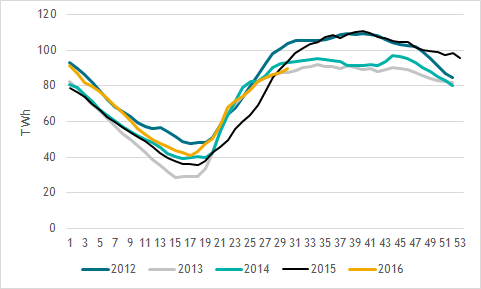 Hüdroreservuaaride täituvus Põhjamaades 2012-2016VõimsusvoodElektrienergia järgmise päeva kaubanduslikud vood* Võrdlus eelmise kuuga* Võrdlus eelmise kuuga** Normaalrežiimiks loetakse aega, mil elektrisüsteemis ei toimunud hooldus- või remonttöid*** Alalisvooluühenduste rampimise piirang tähendab, et kõiki turutehinguid ei olnud võimalik täita, sest võimsusvoog EstLinkidel ei tohi muutuda üle 600 MW tunnis. Tegemist ei ole EstLinkidest tingitud tehnilise piiranguga, piirang on vajalik Põhjamaade sünkroonala elektrisüsteemide töökindla talitluse tagamiseks.Eesti-Soome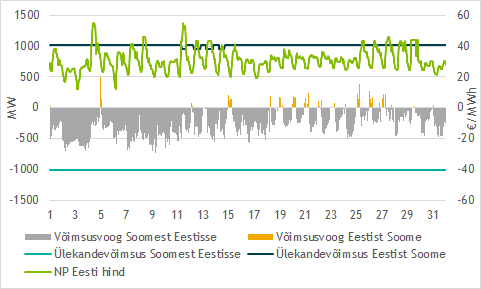 NP Eesti ja NP Soome vahelised võimsusvood 2016. a juulis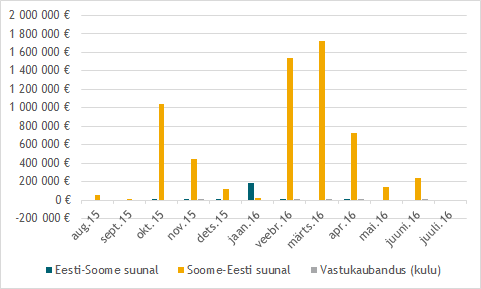 Ülekandevõimsuse jaotamise tulu ja vastukaubanduse kulu EstLink kaablite omanikele 2015. ja 2016. aastalEesti-Läti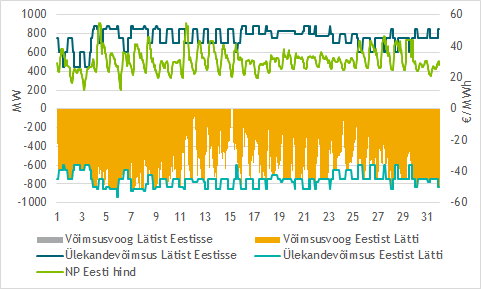 NP Eesti ja NP Läti vahelised võimsusvood 2016. a juulis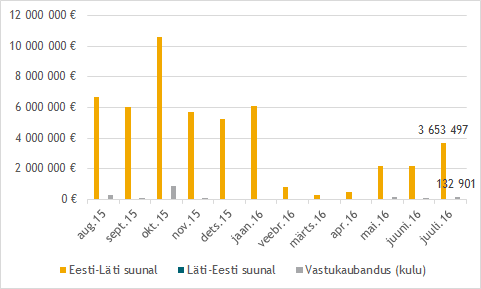 Ülekandevõimsuse tulu ja vastukaubanduse kulu Eesti-Läti piiril 2015. ja 2016. aastalGaasivoodJuulikuus toimus Eesti gaasivarustus Värska ja Karksi gaasimõõtejaama (GMJ) kaudu. Kuu lõikes jäi gaasivoog Eesti süsteemi päevas 0,00 ja 0,84 miljoni kuupmeetri vahele. Juulikuus tagas süsteemihaldur kõik turuosaliste soovitud tarned.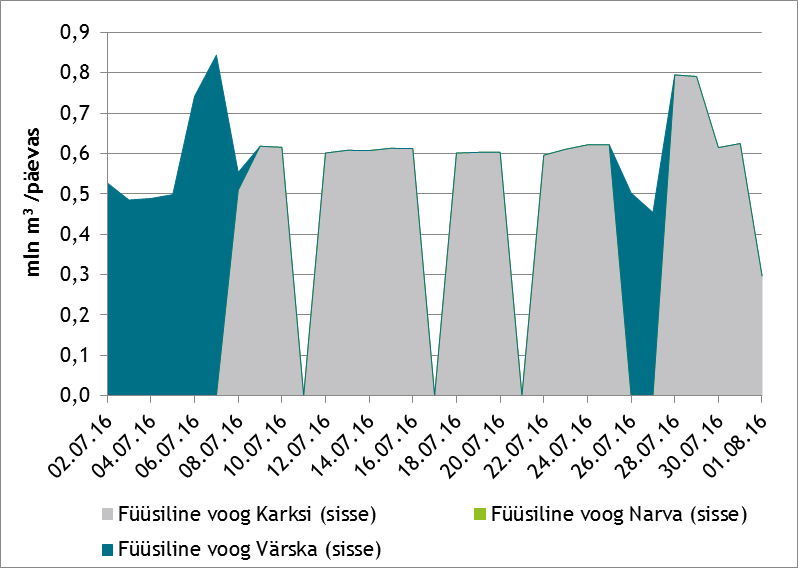 Füüsiline gaasivoog Eesti gaasisüsteemi piiripunktides 2016. aasta juulisEesti gaasi ülekandesüsteemis tehti hooldus- ja remonttöid juulikuus kolmel korral. Remonttööd Peterburi maanteega ristumiskohas (Pikaristi) lõigul Varudi LKS -Aseri LKS Tallinn-Narva DN200 torustikul toimusid perioodil 27.06.-08.07.16, remonttööd Izborsk-Tartu-Rakvere torustikul Põlva LKS - Roiu LKS lõigul perioodil 07.07.-26.07.16 ja Väike-Maarja LKS - Pandivere LKS vahelisel lõigul perioodil 27.07.-05.08.16.15. juulil otsustas Euroopa Komisjon kaasrahastada Eesti-Soome gaasiühenduse Balticconnectori rajamist 75-protsendilise maksimummääraga ja Balticconnectoriga kaasnevat Eesti-Läti gaasiühenduse tugevdamist 50-protsendilise määraga kokku üle 200 miljoni euro ulatuses. Balticconnector ühendab Eesti ja Soome maagaasivõrgud 150 km pikkuse gaasi ülekandetoruga, millest 80 km paikneb merepõhjas, ja gaasivoogusid võimaldavate kompressorjaamadega mõlemal pool Soome lahte.  Eesti-Läti ühenduse tugevdamise projekt koosneb kahesuunalisi gaasivoogusid võimaldavast kompressor- ja mõõdujaamast Lõuna-Eestis. Projektid on eelduseks Soome-Balti regionaalse gaasituru loomisele ja gaasi varustuskindluse tõstmisele regioonis.5. juulil leppisid Elering ja Konkurentsiamet kokku Metoodika „Gaasi ülekandevõimsuste jaotamine ja piiriülesele taristule juurdepääs Eestis“ lõplikus tekstis. Elering rakendab Metoodikat alates 1. oktoobrist 2016, mis tähendab, et sellest hetkest saab Eesti gaasi ülekandesüsteemi piiriülesed tarneid teha vaid Maagaasi ülekandevõimsuse jaotamise või Transiidilepingut omav turuosaline, kes on reserveerinud asjaomases punktis tarne teostamiseks vajaliku ülekandevõismsue.Üheaastase perioodiga võimsuse pakkumusvoor perioodiks 1. okt. 2016. a – 30. sept. 2017. a toimub 24. augustist kuni 22. septembrini. Üheaastase võimsusena jaotab süsteemihaldur kuni 60% aasta planeeritavast madalaimast tehnilisest ülekandevõimsusest normaaltalitusel. Täpsemalt saab lugeda Eleringi veebilehelt http://gaas.elering.ee/kasulikku/gaasituru-arendamine/gaasi-ulekandevoimsuste-jaotamine.EnergiakogusedElektri kaubanduslikud kogused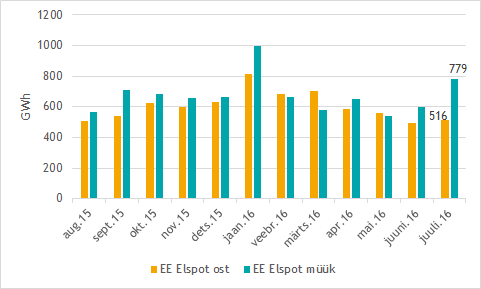 NP järgmise päeva (ELSPOT) Eesti hinnapiirkonnas ostetud ja müüdud kogused 2015. ja 2016. aastal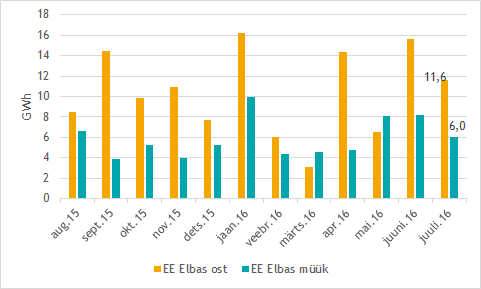 NP päevasisele turul (ELBAS) kaubeldud kogused 2015. ja 2016. aastalEesti turuosalised ostsid juulis siseriikliku tarbimise katteks elektrienergiat kokku järgmise päeva (ESLPOT) ja päevasiseselt (ELBAS) turult 94,2% ulatuses ehk 528,0 GWh. Eestis toodetud elektrienergiast müüdi järgmise päeva ja päevasisesel turul 95,0% ehk 785,1 GWh.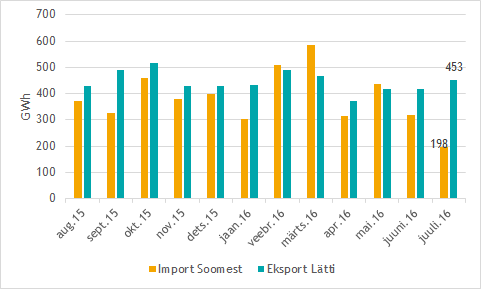 NP Eesti hinnapiirkonna järgmise päeva turu (ELSPOT) import Soomest ja eksport Lätti 2015. ja 2016. aastalNP Eesti hinnapiirkonnas juuli järgmise päeva ostetud koguste käive oli 16,5 mln eurot ja NP Läti piirkonnas 21,7 mln eurot. Müüdud koguste käive oli Eesti hinnapiirkonnas 24,8 mln eurot ja Läti hinnapiirkonnas 13,2 mln eurot.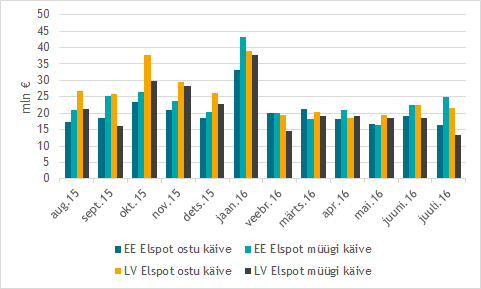 NP Eesti ja NP Läti hinnapiirkondades ostetud ja müüdud koguste käive 2015. ja 2016. aastalMaagaasi importJuunikuu võrdluses vähenes juulis import 8,2 protsenti 16,75 miljoni kuupmeetrini. Nagu eelpool mainitud, toimus gaasi import Värska ja Karksi GMJ kaudu.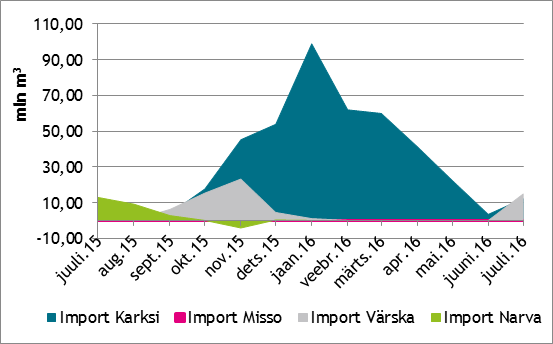 Eestisse piirpunktidest imporditud maagaasi kogused 2015. ja 2016. aastalBilansiplaanide järgi importisid bilansihaldurid juulis Leedust gaasi kokku 1,6 miljonit kuupmeetrit, mis moodustab 9,8% kogu impordist. Gaasisüsteemi režiimist tulenevalt sisenes ka osa Gazpromilt ostetud gaasist Karksi GMJ kaudu.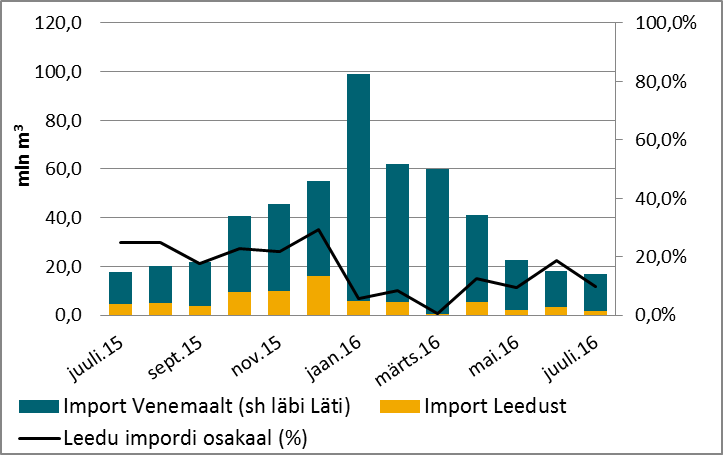 Eestisse Leedust ja Venemaalt imporditud maagaasi osakaaludMaagaasi kütteväärtusElektri tulevikutehingudNasdaq OMX Commodities 2016. aasta juuli viimase kauplemispäeva (29.07.2016) tulevikutehingute põhjal kujuneb Nord Pool elektribörsi süsteemihinnaks 2016. a augustis 25,05 €/MWh. EPAD Tallinn lepingute sulgemishind oli 2016. aasta augusti tootel 10,13 €/MWh, mis tähendab, et tehingute põhjal kujuneks 2016. aasta augusti keskmiseks elektrienergia hinnaks NP Eesti hinnapiirkonnas 35,18 €/MWh (juuni lõpu tehingute põhjal 31,71 €/MWh).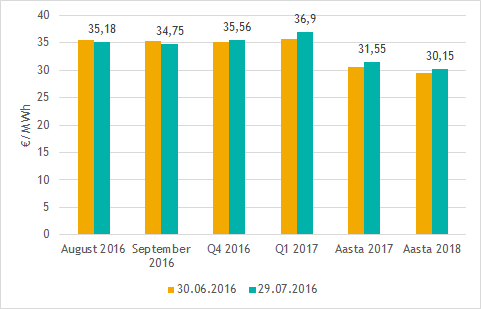 NP EE hinnapiirkonna eeldatav hind Nasdaq OMX tulevikutehingute hindade põhjal 2016. a juuni ja juuli viimase kauplemispäeva seisugaLimiteeritud PTR-ide oksjon Eesti-Läti piirilEesti ja Läti süsteemihaldurite Elering ja Augstsprieguma tīkls kokkuleppe kohaselt rakendatakse Eesti ja Läti vahelisel piiril osaliselt elektri ülekandevõimsuste limiteeritud otsest jaotusmehhanismi.13.07.2016 toimus oksjon augusti võimsusele Eesti-Läti piiril. Sel oksjonil osales kokku 11 turuosalist ja müüdi 150 MW igaks kuu tunniks – võimsus jagunes kuue turuosalise vahel. Toote hinnaks kujunes 3,66 €/MW tunni kohta.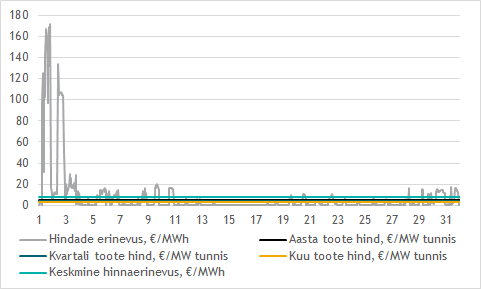 Limiteeritud PTR võrdlus NP Eesti ja Läti hinnapiirkonna hinnaerinevusega 2016. a juulisTäiendav teave oksjoni tulemuste, tingimuste, kalendri ja registreerimisvormi kohta on kättesaadav Eleringi veebilehel.Bilansihaldurite portfellidTabelites on bilansihaldurite portfellide osakaalud süsteemi tarbimisest arvutatud bilansihalduri bilansipiirkonnas mõõdetud tarbimise kogumahu alusel. Bilansiportfellide turuosad ei ühti bilansihaldurite enda osadega elektri ja gaasi müügil lõpptarbijatele, kuna bilansiportfell sisaldab ka portfelli kuuluvate teiste müüjate elektri- ja gaasikoguseid.ElekterBilansihaldurite portfellid esialgsete tarbimismahtude alusel juulis 2016Kõik Eesti bilansihaldurite portfellides olevad avatud tarnijad ja võrguettevõtjad on välja toodud Eleringi veebilehel: http://elering.ee/bilansiteenus.Bilansihaldurite portfellide osakaalud vastavalt tootmis-mahtudele jagunesid juulis järgnevalt: Eesti Energia AS 92%, Baltic Energy Services OÜ 5% ning Nordic Power Management OÜ 3%.Gaas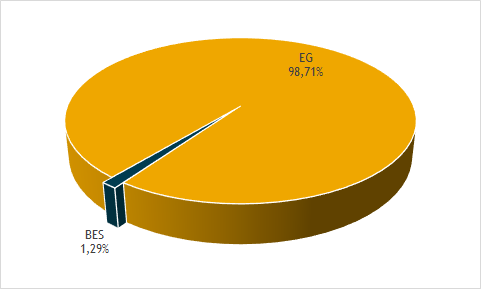 Bilansihaldurite portfellid esialgsete tarbimismahtude alusel juulis 2016Kõik Eesti bilansihaldurite portfellides olevad avatud tarnijad ja võrguettevõtjad on toodud Eleringi veebilehel: http://gaas.elering.ee/teenused/bilansiteenus.* Eesti Gaas tagab sisemaise avatud tarne ka Eesti Energia ja Alexela Energia gaasimüügi kogustele tarbijatega, mistõttu on viimaste osakaal samuti arvestatud Eesti Gaas bilansiportfelli.Allikad:Nord Pool, Elering, European Energy Exchange AG (EEX), Nasdaq OMX, Amber Grid, Latvijas Gāze, GET Baltic, Kaasupörssi, Platts, Euroopa Keskpank, Bloomberg, Klaipedos Nafta, Gas Infrastructure Europe* Käesolevat raportit ja selle lisasid ei saa käsitleda juriidilise, finantsalase või muu nõuandena ega ettepanekuna osta või müüa maagaasi, elektrienergiat või finantsinstrumente. Elering ei vastuta kulude või kahjude eest, mis raportis ja selle lisades toodud informatsiooni kasutamisega seoses võivad tekkida.ElektribörsElektribörsKeskmine hind (€/MWh)Keskmine hind (€/MWh)Keskmine hind (€/MWh)ElektribörsElektribörs2016 juuli2016 juuni2015 juuliNord Pool (SYS)Nord Pool (SYS)25,3226,539,55EPEX* (base/ peak)ELIX24,86/ 25,8123,81/ 25,7833,23/ 35,61EPEX* (base/ peak)PHELIX27,19/ 27,8127,69/ 29,3735,00/ 36,88EPEX* (base/ peak)France30,11/ 32,3228,01/ 30,4837,95/ 41,59NP hinnapiirkondKeskmine hind (€/MWh)Keskmine hind (€/MWh)Keskmine hind (€/MWh)NP hinnapiirkond2016 juuli2016 juuni2015 juuliEesti30,9736,2228,06Läti38,3240,5344,26Leedu39,2340,5344,26Soome30,9735,4127,57FRE--N/AJuuli 2016 (€/MWh)Min tunnihindKeskmine hindMax tunnihindNP Süsteem12,1225,3230,10NP Soome12,1430,9755,05NP Eesti12,1430,9755,05NP Läti19,4038,32202,04NP Leedu19,4039,23202,04Juuli 2016 (€/MWh)Keskmine hindKuine muutusMin hindMax hindLeedu GET Baltic börs15,2919%15,2616,15Soome Kaasupörssi*15,59-7%13,5017,91GASPOOL**14,36-1%14,1115,08Elektri ja maagaasi hinna mõjuridJuuli 2016Juuni 2016CO2 emissioonikvootide hind (min/max €/t)4,41/4,964,46/6,19€/USD kurss kuu viimasel pangapäeval1,11131,1102Raske kütteõli - FuelOil 1% eelneva 9 kuu keskmine (USD/tonn)175,90173,39Kerge kütteõli - Gasoil 0,1% eelneva 9 kuu keskmine (USD/tonn)367,99369,81Toornafta hind (Brent) (USD/bbl) kuu lõpu seis42,4649,68Juuli 2016*Võimsusvoog, tundeTurule antud võimsusest kasutatud100% turule antud võimsusest kasutuses, tundePudelikael ELBAS kauplemise järel, tundeEE>FI65/744 (49/720)1,0% (1,2%)0/744 (0/720)0/744 (0/720)FI>EE628/744 (657/720)26,2% (47,0%)0/744 (29/720)0/744 (15/720)EE>LV739/744 (709/720)80,4% (83,9%)327/744 (323/720)271/744 (218/720)LV>EE0/720 (9/720)0%   (0,2%)0/744 (0/720)0/744 (0/720)Juuli 2016*Piirang, tundePudelikaela tunnid  normaalrežiimil**Rampimise piirang, tunde***EE>FI46/744 (185/720)0/744(0/720)0/744 (0/720)FI>EE0/744 (123/720)0/744 (0/720)0/744 (0/720)EE>LV742/744 (716/720)0/744(0/720)-LV>EE100/744 (316/720)0/744(0/720)-Juuli 2016Tehniline läbilaskevõime (mln m3/päev)Tehniline läbilaskevõime (mln m3/päev)Tipukoormus (mln m3/päev)Kogus (mln m3)Juuli 2016Max rõhulTegelikTipukoormus (mln m3/päev)Kogus (mln m3)Karksi7,07,00,7912,166Värska4,01,470,844,586Narva3,01,260,000Juuli 2016Juuni 2016Wobbe indeks (MJ/m3)49,8849,91Alumine kütteväärtus (kWh/m3)9,5349,558Ülemine kütteväärtus (kWh/m3)10,5710,59EEX Power Derivatives futuurid, €/MWh2017. a futuuride baas-/ tipukoormuse tunnihind2017. a futuuride baas-/ tipukoormuse tunnihindEEX Power Derivatives futuurid, €/MWh29.07.201630.06.2016Phelix Power Futures (Saksamaa)27,45/34,6526,25/33,15French Financial Futures (Prantsusmaa)32,75/43,3833,13/43,08OksjonKuup.Kogus, MWHind, €/MW tunnisOsalejad (edukad/ kokku)Tegelik hinnavahe, €/MWhY-201622.10.153004,557/9-Q2-201610.02.16504,544/11-Jul-201615.06.161503,109/117,35Osakaal EES tarbimisest, %Juuli 2016Eesti Energia AS57,2%sh TS Energia OÜ0,8%Elektrum Eesti OÜ11,4%Baltic Energy Services OÜ9,2%sh VKG Energia3,2%sh 220 Energia OÜ1,8%sh VKG Elektrivõrgud OÜ1,2%sh Sillamäe SEJ AS0,7%sh AS Loo Elekter0,4%sh ELVESO AS0,1%Nordic Power Management OÜ6,3%sh Eesti Gaas AS0,2%Inter Rao Eesti OÜ3,9%Alexela Energia AS3,6%Axpo Nordic AS Eesti filiaal2,5%sh Imatra Elekter AS1,8%Eleringi võrgukaod5,9%Osakaal tarbimisest, %Mai 2016Juuni 2016Juuli 2016Eesti Gaas AS bilansiportfell*98,80%98,89%98,71%Baltic Energy Services OÜ bilansiportfell1,20%1,11%1,29%